ΔΗΜΟΣ ΠΑΞΩΝΠΕΡΙΛΗΨΗ ΔΙΑΚΗΡΥΞΗΣ ΔΙΕΘΝΟΥΣ ΔΙΑΓΩΝΙΣΜΟΥΕπωνυμία και Διεύθυνση της Αναθέτουσας Αρχής:  Δήμος Παξών, Δημαρχείο Παξών, Γάϊος Παξών,  GR-49082, Τηλ: 26620-32100, Fax: 26620.32561, E-mail: info@paxi.gr , Ονομασία που δόθηκε στη σύμβαση από την αναθέτουσα αρχή:  Παξοί: «Διαδικτυακές Ομιλίες Πολιτισμού»Περιγραφή / αντικείμενο της σύμβασης:  Η ιδέα για το έργο αφορά ένα σύγχρονο σύστημα με το οποίο οι χρήστες-πολίτες θα μπορούν αφενός να ενημερώνονται με προσωποποιημένο τρόπο για τα πολιτιστικά δρώμενα στην περιοχή τους και αφετέρου να δημιουργούν συνεργατικά και να μοιράζονται το δικό τους πολιτιστικό περιεχόμενο. Η πληροφορία θα πρέπει να  έχει γεωγραφική αναφορά και θα πρέπει να  παρουσιάζεται σε χάρτη της περιοχής, ενώ η διάθεση του περιεχομένου θα πρέπει να  γίνεται από πολλαπλά κανάλια, PC και smart devices. Με τον τρόπο αυτό ο χρήστης μπορεί όπου και να βρίσκεται να συλλέξει, να μεταδώσει και να αναζητήσει τις πληροφορίες που θέλει. Ιδιαίτερη έμφαση πρέπει να δοθεί στο ότι ο όρος πολιτισμός για τον σκοπό αυτής της πρότασης, ερμηνεύεται σε ένα πιο γενικό πλαίσιο απ’ ό,τι συνήθως. Σε αυτό το πλαίσιο πολιτισμός δεν σημαίνει μόνο ιστορία, μουσεία, μνημεία και τέχνες, αλλά και παράδοση, συνήθειες, καθημερινότητα, περιβάλλον, φύση. Η συνήθης λογιστική του παρερμηνεία διευρύνεται, ώστε να περιλαμβάνει όλα όσα κάνουν έναν τόπο ξεχωριστό και έναν πολιτισμό ζωντανό.Το έργο αποτελείται από τα εξής τμήματα:Δράσεις υποδομής, δημιουργία του διαδικτυακού κόμβου και των διαδραστικών εφαρμογών, περιορισμένες δράσεις δημοσιότητας και υπηρεσίες πιλοτικής φάσης. Αναλυτικά:δράσεις υποδομήςΔράσεις υποδομήςΥπηρεσίες Περιεχομένου:Αποτύπωση, επιλογή, συλλογή, ψηφιοποίηση, επεξεργασία και επιστημονική τεκμηρίωση 2.000 επιλεγμένων πολιτισμικών στοιχείων του νησιού Δημιουργία δευτερογενούς περιεχομένου, όπως ειδικών κειμένων, μεταφράσεων και πολυμεσικών παραγωγών.Δημιουργία διαδικτυακού κόμβου και διαδραστικών εφαρμογών για web και smart phones.Δημιουργία διαδικτυακού κόμβου και διαδραστικών διαδικτυακών εφαρμογώνΔημιουργία πολυγλωσσικού (Ελληνικά, Αγγλικά, Ιταλικά) διαδικτυακού πληροφοριακού κόμβου (Portal).Στο portal θα αναπτυχθούν οι εξής πολυμεσικές διαδραστικές και διαδικτυακές εφαρμογές:1. Διαδραστικός Άτλαντας Εκθεμάτων (Web Map): 2. Διαδραστικό Χρονολόγιο (Web Timeline): 3. Εικονικές Περιηγήσεις (Virtual Tour): 4. Εφαρμογές εμπλουτισμού με στοιχεία web 2.0, rich media και storytelling ήτοι: Τρεις (3) Εκπαιδευτικές εφαρμογές, Πέντε (5) παραδείγματα Διαδικτυακής Πολυμεσικής Παρλάτας, Εφαρμογές Κοινωνικής Δικτύωσης (Online Communities) 5. Εφαρμογές Ευρετηρίου6. Διαδραστικό ΗμερολόγιοΔημιουργία διαδραστικών εφαρμογών με δυνατότητα  πρόσβασης όχι μόνο μέσω web, αλλά και μέσω smart phones (iphone) - devices (ipad).Θα δημιουργηθούν:μία ειδική διαδραστική εφαρμογή, που θα επιτρέπει την αποτύπωση της θέσης του χρήστη πάνω στο χάρτη των Παξών μέσω GPS για Android smart phoneς  και μία εφαρμογή για iPhone, ενώ θα δημιουργηθεί και σύστημα ή υπηρεσίαγεωγραφικού σέρβερ - Geoserver (open) ή Google Maps (proprietary) για την αποτύπωση χωρικών δεδομένων στο web.Δράσεις Δημοσιότητας και υπηρεσίες πιλοτικής λειτουργίας.Τόπος εκτέλεσης εργασιών:  Δήμος Παξών, Συνολική ποσότητα ή έκταση:  Ο Προϋπολογισμός του Έργου χωρίς το δικαίωμα προαίρεσης ανέρχεται στο ποσό των τριακοσίων δύο χιλιάδων επτακοσίων πενήντα Ευρώ (302.750,00 €). Προϋπολογισμός  χωρίς ΦΠΑ : € 246.130,00 €,   ΦΠΑ (23%): € 56.620 €Τα δικαιώματα προαίρεσης του Έργου περιλαμβάνουν: υπηρεσίες συντήρησης διάρκειας τριών (3) ετών μετά την λήξη της περιόδου εγγύησης καλής λειτουργίας και μέγιστο κόστος  59.071.20 € μη συμπεριλαμβανομένου του ΦΠΑ. επιπλέον φυσικό αντικείμενο έργου σε ποσό έως 15% του συμβατικού τιμήματος, μη συμπεριλαμβανομένου του ΦΠΑ το οποίο αφορά σε νέες υπηρεσίες που συνίστανται στην επανάληψη παρόμοιων υπηρεσιών που θα προκύψουν κατά τη διάρκεια υλοποίησης του έργου, σύμφωνα με την παρ. 4 β, του άρθρου 25 του Π.Δ. 60/2007, και που ανέρχονται, σε 36.919,50 € μη συμπεριλαμβανομένου του ΦΠΑ..και ανέρχονται συνολικά στο ποσό των ενενήντα πέντε χιλιάδων εννιακοσίων ενενήντα  Ευρώ και εβδομήντα Λεπτών, (95.990,70 €) χωρίς ΦΠΑ.Διάρκεια της σύμβασης ή προθεσμία εκτέλεσης:  Η συνολική διάρκεια υλοποίησης του έργου είναι : δεκαπέντε (15) μήνεςΠαροχή ασφάλειας και εγγυήσεις που απαιτούνται:  Κάθε προσφορά αυτών που συμμετέχουν στο διαγωνισμό πρέπει υποχρεωτικά και με ποινή αποκλεισμού να συνοδεύεται από Εγγυητική Επιστολή Συμμετοχής της οποίας το ποσό θα πρέπει να καλύπτει σε ΕΥΡΩ (€) ποσοστό 5% της συνολικής προϋπολογισθείσας αξίας (συμπεριλαμβανομένου του Φ.Π.Α.) του έργου. Συγκεκριμένα το ύψος της εγγυητικής επιστολής συμμετοχής ανέρχεται σε 15.137,50€. Επιτρέπονται προσφορές μόνο για το σύνολο του έργου. Προσφορές για μέρος του έργου απορρίπτονται ως απαράδεκτες.  Η Εγγύηση καλής εκτέλεσης θα ανέρχεται στο 10% της συνολικής αξίας της προσφοράς χωρίς Φ.Π.Α. και κατατίθεται με την υπογραφή της σύμβασης. Κύριοι όροι χρηματοδότησης και πληρωμής ή / και αναφορά στις εφαρμοζόμενες συναφείς διατάξεις:  Το Έργο χρηματοδοτείται από το Επιχειρησιακό Πρόγραμμα «ΨΗΦΙΑΚΗ ΣΥΓΚΛΙΣΗ», στο πλαίσιο του ΕΣΠΑ, από την Ευρωπαϊκή Ένωση (ΕΤΠΑ) και από Εθνικούς Πόρους. Οι πληρωμές του αναδόχου θα γίνουν σύμφωνα με τα τεύχη του διαγωνισμού. Νομική μορφή που πρέπει να έχει ο όμιλος οικονομικών φορέων στον οποίο θα ανατεθεί η σύμβαση:  Φυσικά ή Νομικά ΠρόσωπαΔύναται να ζητηθεί η σύσταση Κοινοπραξίας.Προϋποθέσεις συμμετοχής:  Δικαίωμα συμμετοχής στο διαγωνισμό έχουν φυσικά ή νομικά πρόσωπα που είναι εγκατεστημένα στα κράτη – μέλη της Ευρωπαϊκής Ένωσης ή στα κράτη – μέλη της Συμφωνίας για τον Ευρωπαϊκό Οικονομικό Χώρο ή στα κράτη – μέλη που έχουν υπογράψει την Συμφωνία περί Δημοσίων Συμβάσεων του Παγκόσμιου Οργανισμού Εμπορίου, η οποία κυρώθηκε από την Ελλάδα με το ν. 2513/97 (ΦΕΚ 139/Α), υπό τον όρο ότι η σύμβαση καλύπτεται από την ΣΔΣ, ή σε τρίτες χώρες που έχουν συνάψει ευρωπαϊκές συμφωνίες με την ΕΕ. Δικαιούμενοι συμμετοχής είναι επίσης τα νομικά πρόσωπα που έχουν συσταθεί με την νομοθεσία κράτους – μέλους της ΕΕ ή του ΕΟΧ ή κράτους – μέλους που έχει υπογράψει την ΣΔΣ ή τρίτης χώρας που έχει συνάψει ευρωπαϊκή συμφωνία με την ΕΕ και έχουν την κεντρική του διοίκηση ή την κύρια εγκατάστασή τους ή την έδρα του στο εσωτερικό μιας εκ των ανωτέρω χωρών. Δικαίωμα συμμετοχής έχουν επίσης οι Ενώσεις προσώπων που υποβάλλουν κοινή προσφορά με τις προϋποθέσεις που αναφέρονται αναλυτικά στην προκήρυξη.Είδος διαδικασίας:  Διεθνής Ανοικτός  διαγωνισμός Κριτήρια ανάθεσης:  
Η πλέον συμφέρουσα από οικονομική προσφορά, σύμφωνα με τα κριτήρια που αναφέρονται στην προκήρυξηΣυμβατικά τεύχη και συμπληρωματικά έγγραφα – τρόπος απόκτησης:  Οι ενδιαφερόμενοι μπορούν να προμηθευτούν τα τεύχη της αναλυτικής προκήρυξης του έργου σε αριθμημένα ηλεκτρονικά αντίγραφα από το Δήμο Παξών, Δημαρχείο Παξών, Γάϊος Παξών,  GR-49082, Τηλ: 26620-32100, Fax: 26620.32561, Η προκήρυξη θα αναρτηθεί επιπλέον και στον ιστότοπο του Δήμου www.paxi.gr  (Ενότητα: Προμήθειες – Διαγωνισμοί), καθώς και σε αυτόν της ΕΥΔ ΕΠ Ψ.Σ.Προθεσμία για την παραλαβή των εγγράφων του διαγωνισμού: Η καταληκτική προθεσμία για την λήψη των εγγράφων του διαγωνισμού είναι μέχρι 1/4/2014 και ώρα 14:00Προθεσμία για την παραλαβή των προσφορών: 8/4/2014 και ώρα 10:00Χρόνος και τόπος διενέργειας:  
8/4/2014 και ώρα 10:00Τόπος: Δήμος Παξών, Δημαρχείο Παξών, Γάϊος Παξών,  GR-49082, ΠΑΞΟΙ Γλώσσα(ες) που μπορούν να χρησιμοποιηθούν στην προσφορά ή στην αίτηση συμμετοχής:  Ελληνικά.Ελάχιστη απαιτούμενη χρονική διάρκεια ισχύος της προσφοράς:  Οι προσφορές ισχύουν και δεσμεύουν τους συμμετέχοντες στο διαγωνισμό για έξι (6) μήνες από την επόμενη μέρα της καταληκτικής ημερομηνίας υποβολής τους.Λοιπές πληροφορίες: Για περισσότερες πληροφορίες οι ενδιαφερόμενοι μπορούν να απευθυνθούν στην αρμόδια υπηρεσία του Δήμου Παξών, Δημαρχείο Παξών, Γάϊος Παξών,  GR-49082, Τηλ: 26620-32100, Fax: 26620.32561, Πληροφορίες: κ. Κων/νος Αρβανιτάκης e-mail: info@paxi.gr Όλες οι οποιεσδήποτε τυχόν διευκρινήσεις ή/ και απαντήσεις σε γραπτές ερωτήσεις  που έχουν υποβληθεί εγκαίρως, θα αποσταλούν σε όσους έχουν προμηθευτεί τα αριθμημένα τεύχη διακήρυξης και θα δημοσιευτούν επίσης στον διαδικτυακό κόμβο του Δήμου Παξών, στις προθεσμίες που προβλέπονται από τη διακήρυξη.Ημερομηνία ανακοίνωσης της παρούσας προκήρυξης στο τεύχος της ΕΕΕΚ: 12/2/2014Παξοί, 20/2/2014, αρ. πρωτ. 758.Ο ΔήμαρχοςΣΠΥΡΟΣ ΜΠΟΓΔΑΝΟΣΤΟ ΕΡΓΟ ΣΥΓΧΡΗΜΑΤΟΔΟΤΕΙΤΑΙΑΠΟ ΤΟ ΕΥΡΩΠΑΙΚΟ ΤΑΜΕΙΟ ΠΕΡΙΦΕΡΕΙΑΚΗΣ ΑΝΑΠΤΥΞΗΣ ΚΑΙ ΑΠΟ ΕΘΝΙΚΟΥΣ ΠΟΡΟΥΣ ΤΟ ΕΡΓΟ ΣΥΓΧΡΗΜΑΤΟΔΟΤΕΙΤΑΙΑΠΟ ΤΟ ΕΥΡΩΠΑΙΚΟ ΤΑΜΕΙΟ ΠΕΡΙΦΕΡΕΙΑΚΗΣ ΑΝΑΠΤΥΞΗΣ ΚΑΙ ΑΠΟ ΕΘΝΙΚΟΥΣ ΠΟΡΟΥΣ ΤΟ ΕΡΓΟ ΣΥΓΧΡΗΜΑΤΟΔΟΤΕΙΤΑΙΑΠΟ ΤΟ ΕΥΡΩΠΑΙΚΟ ΤΑΜΕΙΟ ΠΕΡΙΦΕΡΕΙΑΚΗΣ ΑΝΑΠΤΥΞΗΣ ΚΑΙ ΑΠΟ ΕΘΝΙΚΟΥΣ ΠΟΡΟΥΣ ΤΟ ΕΡΓΟ ΣΥΓΧΡΗΜΑΤΟΔΟΤΕΙΤΑΙΑΠΟ ΤΟ ΕΥΡΩΠΑΙΚΟ ΤΑΜΕΙΟ ΠΕΡΙΦΕΡΕΙΑΚΗΣ ΑΝΑΠΤΥΞΗΣ ΚΑΙ ΑΠΟ ΕΘΝΙΚΟΥΣ ΠΟΡΟΥΣ ΤΟ ΕΡΓΟ ΣΥΓΧΡΗΜΑΤΟΔΟΤΕΙΤΑΙΑΠΟ ΤΟ ΕΥΡΩΠΑΙΚΟ ΤΑΜΕΙΟ ΠΕΡΙΦΕΡΕΙΑΚΗΣ ΑΝΑΠΤΥΞΗΣ ΚΑΙ ΑΠΟ ΕΘΝΙΚΟΥΣ ΠΟΡΟΥΣ 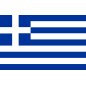 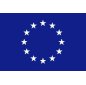 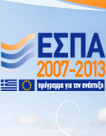 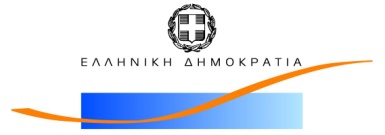 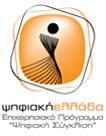 